Emancipación y Educación de los Trabajadores en Nuestra América: la experiencia de alfabetización del Chile de la Unidad Popular. Un homenaje  en diálogo con el MST brasilero.Jessica Visotsky, Cristina Vargas, Richard Yañez Silva.  Resumen Este  trabajo constituye una mirada realizada desde el presente  a la experiencia de Alfabetización realizada durante la Unidad Popular, el Programa de Educación de los Trabajadores,  por compañeros de Chile, Argentina y Brasil. Este trabajo que resulta de un libro homenaje que se está editando ha dado como resultado una nueva síntesis, el pensarse a sí mismos. Este trabajo se enmarca en una línea de investigación militante que tiene como objetivo indagar en los proyectos político pedagógicos en educación de adultos y los procesos emancipatorios en nuestrAmérica desde 1959 al presente. Palabras claves: Emancipación  - Educación de Adultos – Nuestramérica – Proyectos político-pedagógicosTITLE:Adult education and emancipatory projects Ouramérica: the experience of Chile UP. A tribute in dialogues.Abstract This papers is on a look from the present to the experience of literacy conducted during the Popular Unity –Chile- , the Education Workers, by sidekick  of Chile, Argentina and Brazil. This work is a tribute book being edited has resulted in a new synthesis, the thought themselves. This work is part of a line of militant research that aims to investigate the pedagogical and political projects in adult education and emancipatory processes Ouramérica from 1959 to the present.Keywords:Emancipation - Adult Education - Ouramérica - political-pedagogical projectsIntroducción Entendemos que existe  una ausencia en la investigación en Historia de la Educación así como en el campo de la educación de adultos, sobre todo a la luz de la expansión del  mismo-, en torno a la acumulación de  experiencias educativas gestadas al calor de los procesos  emancipatorios en el continente, sobre todo desde el hito develador que constituye la Campaña cubana de alfabetización en adelante.Es para nosotros una deuda pendiente para la educación de adultos,  recuperar y estudiar estas  construcciones en el pasado y en el presente, en tanto expresiones que condensan nuevos valores morales,  opciones  ideológicas, políticas, pedagógicas, epistemológicas y nuevas estrategias metodológicas, que postulan otra sociedad y otra educación alternativas al capitalismo.	Las experiencias gestadas en el marco de procesos políticos emancipatorios en nuestro continente son resultado de la acción colectiva y están fundadas en el pensamiento de precursores de una corriente que se gestó al calor del surgimiento de organizaciones y de la emergencia de procesos revolucionarios en  casi todos los países del continente a partir del ejemplo que fuera la revolución cubana. Indagar en esta línea de estudios servirá para la  praxis en educación de adultos en nuestros países y sobre todo para recuperar una tradición teórica y práctica genuina y de carácter liberador. Permitirá promover el debate y la reflexión en torno a la pedagogía, la epistemología y la historiografía latinoamericanas, promover procesos de descolonización en el plano de la teoría que sin duda se verá plasmado en las praxis. Adoptamos la categoría emancipación para pensar estas experiencias, entendiéndola como instancia superadora de las independencias políticas, entendiendo que tales procesos para resultar de carácter emancipatorio deben impactar en distintas areas de la vida social, cultural, ética,  superando la noción de mera independencia política. Arturo Roig establece la diferencia entre emancipación e independencia: “Asimismo, es necesario diferenciar entre los conceptos de ‘independencia’ y 	‘emancipación’ (…) logramos ser independientes de un poder como fue el 	metropolitano español o el portugués, pero bien pronto descubrimos que no 	estábamos emancipados respecto de prácticas sociales y políticas heredadas de 	aquellos regímenes, hecho que restaba alcance y efectividad a la 	independencia 	alcanzada” (2003:43).Para Roig, el concepto de “segunda independencia” deviene en una categoría entendida también como “emancipación mental”.  “Emancipación”, nos remite a conceptualizar el problema de las relaciones coloniales, problema de larga tradición en el continente, desde las primeras rebeliones haitianas (Piton). Contamos con los esfuerzos intelectuales y políticos de los chilenos Francisco Bilbao y José Victorino Lastarría, que “si bien abogan por la des-hispanización colonial de América, también lo hacen por la consideración y la inclusión política de las clases marginadas de toda decisión y de toda contención “civilizada”. (Liendo; 2012: 117).Es posible recuperar para nuestros procesos políticos la noción de “segunda independencia” de Arturo Roig, 	“como descentramiento discursivo descolonizador respecto de una tradición filosófica occidentalmente centrada. Los aportes filosóficos de Arturo Roig, apartados de la discusión entre particularistas y universalistas, se alejan de un centro “europeo”, no para disputar el lugar de la palabra desde una marginalidad “americana”, sino para situarse en una centralidad relacional con otras, desplazando de esta manera la oposición centro – margen, para recién desde ese lugar, afirmar una sujetividad que tiene por valioso el pensarse a sí misma”. (Liendo; 2012:117).Abordaremos en adelante a la educación de adultos y los procesos políticos desde estas miradas, recuperando dichas experiencias para afirmar nuestros procesos y pensarnos a nosotros mismos, desde nuestrAmérica.Desarrollo La experiencia chilena .   A 40 años, caminar hacia adelante con el horizonte hacia atrás …Richard Yañez Silva, Jessica Visotsky	En nuestras manos tenemos un tesoro guardado muy cuidadosamente por un gran maestro y amigo, que atravesara la cordillera hacia la Argentina en aquél doloroso año 1973, siguiendo el camino de tantos y tantos otros exiliados económicos de décadas anteriores. Eduardo Palma Moreno fue uno de los tantos educadores militantes, educadores revolucionarios de aquellos años en el Chile de la Unidad Popular que nos ha legado este material que tenemos el enorme privilegio de compartir. La Escuela Nacional Unificada: una nueva educación para una nueva sociedad 	 El Chile de la Unidad Popular y del Gobierno del Dr. Salvador Allende, es un modelo en construcción, una gran obra en que los albañiles serían el propio pueblo. Los cambios que se proyectaban, implicaban un proceso de democratización que requería de urgente transformaciones culturales. 	El proceso de reforma educativa fue un proceso que generó un gran revuelo a nivel nacional, debates que se intensificaron entre los años 1971 y 1973, todos los sectores intervienen, se organizan encuentros comunales, provinciales, regionales y nacionales. Todos con la intención de generar un espacio abierto a los diversos sectores en el diseño de una nueva educación en Chile. Un contexto social y político que fue conducido por un gobierno que se trazó un recorrido por donde irían las trasformaciones educativas en las tareas socialistas que propiciaba la Unidad Popular.	En este proceso de “democratización”, tras el Mensaje Presidencial del año 1972, el gobierno plantea los ejes por donde irán los cambios a nivel educativo:Alcanzar la igualdad de oportunidades para la incorporación y permanencia en el sistema nacional de educación a todos los niños y jóvenes y atender las necesidades culturales y educacionales de la comunidad.Favorecer el pleno desarrollo de las capacidades y singularidades humanas y de integración social, fundamentándose su proceso en las orientaciones y contenidos de la nueva educación chilena.Constituir un sistema regulador unificado, ligado estrechamente al desarrollo económico, social y cultural del país, a través de una nueva organización escolar.Descentralizar a nivel local, provincial y regional las funciones técnicas, administrativas, presupuestarias y las inherentes a todas las implementaciones materiales, asistenciales y de equipamiento de proceso educativo.Garantizar a los trabajadores de la educación las mejores condiciones sociales, profesionales y funcionarias compatible con la política económica y educacional del Gobierno y con el ritmo de desarrollo nacional.Promover la participación democrática, directa y responsable, de todos los trabajadores de la educación y de la comunidad en la transformación del sistema educacional.	La cobertura educativa se incrementa en todos los niveles sin precedentes, el nivel parvulario, básico, medio y superior registra un aumento explosivo de matrículas. Más de medio millón de personas ingresan al sistema educativo nacional.	El ingreso de trabajadores a los centros educativos fortalece la educación formal de adultos, la que se amplía y diversifica. La matrícula en 1970 fue de 52.300 alumnos en la educación básica y de 46.539 en la educación media. En 1973, la matrícula alcanzó a 58.335 alumnos en básica y en 60.064 en secundaria (Nuñez;  2003).	A nivel curricular las transformaciones iban a la par con los procesos de reorganización y reforma, los textos que se trabajaban en los establecimientos seguían siendo los mismos que habían sido aprobados en el gobierno anterior, tras una reforma iniciada en 1965. No hubo textos oficiales preparados por el Ministerio de Educación, salvo el de la alfabetización para adultos. Tampoco hubo adopción de manuales obligatorios o únicos.	Con gestos claros, en 1971, el Gobierno de la Unidad Popular, delega la responsabilidad de conducir los procesos de reforma educativa a dirigentes del Sindicato Único de Trabajadores de la Educación, los que inician una tarea maratónica para dirigir los esfuerzos en función del proyecto de Escuela Nacional Unificada (ENU). 	Tras un análisis crítico sobre la educación chilena, hecho en cada escuela del país durante el año, entre los días 13 y 16 de diciembre, tuvo lugar en Santiago el Congreso Nacional de Educación. Este fue un acontecimiento altamente significativo. Por primera vez un gobierno chileno hacía posible que una amplia reunión representativa, no solo de los docentes sino de otros sectores como los estudiantes, padres de familia, trabajadores, vecinos, etc., de diversas tendencia ideológicas, propusiesen las línea fundamentales de una política educacional (Nuñez; 2003). 	Las resoluciones del Congreso Nacional de Educación, sirvieron al ministerio para poner marcha a dos de sus intentos de cambios radicales en educación: Instauración de la Escuela Nacional Unificada y la dictación de llamado Decreto de Democratización.	El debate nacional impulsando por el Ministerio de Educación Pública y el Sindicato Único de Trabajadores de la Educación, culminó con la entrega del Informe sobre la ENU el 30 de enero de 1973. En su párrafo inicial, el texto expresa… “la perspectiva estratégica que ilumina la nueva política educacional presupone la construcción de una sociedad socialista humanista, basada en el desenvolvimiento de las fuerzas productivas, en la superación de la dependencia económica, tecnológica y cultural, en el establecimiento de nuevas relaciones de propiedad y en una auténtica democracia y justicia social garantizada por el ejercicio efectivo del poder por el puebl0” (citado por Nuñez; 2003 18-19).	En uno de los insumos entregados por el Ministerio a la discusión, se señala el carácter central del proceso de reforma que se impulsa “…El éxito de la construcción socialista es, objetivamente, la condición decisiva para una solución integral a los problemas sociales, culturales y educacionales de la comunidad nacional. Será el proyecto socialista el que provea los siguientes elementos primordiales para una auténtica revolución educacional: Mayores recursos materiales provenientes de los frutos de la independencia económica, del desarrollo productivo y de la planificación social del uso de los excedentes; El despertar, organización y movilización de las fuerzas creadoras de la comunidad nacional, dispuestas a tomar poder, a transformar las estructuras y a desplegar el enorme esfuerzo social e intelectual que conlleva una revolución educativa;El mejoramiento sustantivo del nivel de vida del pueblo y, especialmente, de sus capas más explotadas y, por ende, la creación de condiciones para desarraigar la deserción escolar y la selectividad social que ha caracterizado al proceso educativo; yEl clima social y moral que creará el avance revolucionario, al liquidar la influencia nefasta del interés de lucro, que penetra todos los poros, de la sociedad capitalista y que contradice todos los objetivos altruistas y humanistas que se propone la educación”.	En la misma línea planteada por los trabajadores de la educación y el gobierno, la UNESCO hace llegar un informe con algunas consideraciones para el proceso de reforma, todas incluidas en el Proyecto de Escuela Nacional Unificada:Proponemos que la educación permanente sea la piedra angular de la política educativa en los próximos años, tanto en los países desarrollados como en los países en vías de desarrollo.Prolongar la educación a lo largo de toda la vida, sin limitarla a los muros de las escuelas, supone una reestructuración global de la enseñanza. La educación debe adquirir las dimensiones de un verdadero movimiento popular.La educación ha de poder ser impartida y adquirida por una multitud de medios. Lo importante no es saber qué camino ha seguido el individuo sino lo que ha aprendido y adquirido.Hay que abolir las barreras artificiales o anticuadas que existen entre los diferentes tipos, ciclos y grados de enseñanza.La educación de los niños en edad preescolar debe figurar en los grandes objetivos del decenio de 1970 – 1979.Millones y millones de niños y de jóvenes están condenados a carecer de todo tipo de instrucción. De ahí que deba incluirse con carácter prioritario en la política educativa la generalización de la educación básica en formas diversas según las posibilidades y las necesidades.Deben suprimirse las distinciones rígidas entre los diferentes tipos de enseñanza –general, científica, técnica y profesional- confiriendo a la educación, desde la enseñanza primaria, un carácter simultáneamente teórico, tecnológico, práctico y manual. La finalidad de la educación debe ser no sólo formar a jóvenes con miras a un oficio determinado, sino sobre capacitarlos para que puedan adaptarse a tareas diferentes y perfeccionarse sin cesar a medida que evolucionan las formas de producción y las condiciones de trabajo; así, la educación debe tender a facilitar la reconversión profesional.Las tareas de la formación técnica no deben incumbir únicamente al sistema escolar, sino distribuirse entre las escuelas, las empresas y la educación extraescolar.Es sobremanera necesaria una amplia diversificación en la esfera de la enseñanza superior, lo cuál exige que previamente se modifiquen las actitudes tradicionales con respecto a la universidad.El acceso a las diferentes tipos de enseñanza y a las actividades profesionales debe depender exclusivamente de los conocimientos, capacidades y aptitudes de cada individuo.El desarrollo rápido de la educación de adultos, escolar y extraescolar, debe constituir uno de los objetivos primordiales de la estrategia educacional de los diez años próximos.Toda acción alfabetizadora debe articularse con los objetivos del desarrollo socioeconómico del país.La nueva ética de la educación tiende a hacer del individuo maestro y agente de su propio desarrollo cultural.Los sistema educativos deben concebirse y planificarse teniendo en cuenta las posibilidades que ofrecen las nuevas técnicas.La formación de los educadores debe tener muy en cuenta las nuevas funciones que habrá que desempeñar como resultado de la aplicación de las nuevas técnicas educativas.En un plano ideal, la función de todo educador es la misma y reviste idéntica dignidad cualquiera que sea el sector en que ejerza. La distinción entre maestros de enseñanza primaria, profesores de enseñanza técnica, profesores secundarios o universitarios, etc., no debe entrañar ninguna jerarquización.Las condiciones de formación del personal docente debe modificarse profundamente a fin de que su misión más bien la de educadores que la de especialistas en transmisión de los conocimientos.Debe recurrirse, junto a los educadores profesionales, a los servicios auxiliares (obreros, técnicos, cuadros, etc.) y al concurso de alumnos y estudiantes: de este modo se educarán a sí mismos mientras instruyen a otros.Contrariamente a las prácticas tradicionales, es la enseñanza la que debe adaptarse al educando y no éste quien debe someterse a las reglas preestablecidas de la enseñanza.Los educandos, jóvenes y adultos, deben poder ejercer responsabilidades como sujetos no sólo de su propia educación, sino también de la empresa educativa en su conjunto. 	Los cambios que Chile se proponía en materia educativa fueron duramente combatidos por sectores conservadores de la iglesia católica, gremios empresariales,  representantes de la educación particular y de algunos sectores de la alta oficialidad de las fuerzas armadas. Los pilares fundamentales de dicho proyecto se comenzarían a desarrollar a partir de junio de 1973, dicha calendarización fracasó por objeciones de la minoría del Consejo Nacional de Educación, sector reducido representado por los grupos antes mencionados.	Los argumentos que hacían oponerse al proyecto se centraban en aspectos ideológicos y políticos del Informe. Con la ENU se trataba de intrumentalizar la educación a favor de un modelo político, tiene una orientación marxista y extranjerizante, un intento de adoctrinar o envenenar las mentes de la niñez y la juventud y incluso destruir la familia.	Antes las consideraciones expuestas y con la intención de que dichas reformas sean aprobadas por los distintos sectores sociales, el Consejo Nacional de Educación convocó a un nuevo proceso de debate nacional. Se acordó que fuese un debate amplio, objetivo, informado y sistemático. Se distribuyeron miles de ejemplares de la propuesta a toda la población.	Es importante recalcar que la ENU fue aprobada por la mayoría de los sectores educativos, salvo dos universidades y representantes de la educación particular. A pesar de aquello, con la intención de que fuese una reforma pluralista y democrática, la ENU quedó postergada. El derrocamiento del Gobierno del Presidente Salvador Allende terminó por liquidar esta reforma.	Para la educación de adultos se implementó en 1971 el Programa de Educación de los Trabajadores, del cuál hemos rescatado un ejemplar del libro-cartilla que se empleó, editado por el Ministerio de Educación Pública de Chile y realizado por ESPINA REYES, AREVALO VILUGRON, RUBILAR SEGUEL Y SEVERINO MAUNA, denominado “Sugerencias para la alfabetización, Programa de Educación de los Trabajadores”, editado por la editorial en aquél momento estatal, Quimantú.Adentrándonos en el libro “sugerencias para la alfabetización”Este libro recupera la perspectiva freireana, en el mismo se parte del método psicosocial sin dejar de hacer las críticas a cierta ingenuidad en la concepción de la concientización en Freire. Plantean temas generadores y una propuesta de trabajo en torno a Centros de Cultura popular que serían los espacios territoriales donde se impartiría la enseñanza para adultos y se generarían los procesos que acompañen a dicha alfabetización. Las palabras generadoras planteadas eran planteadas como codificaciones, con propuestas de reflexión que acompañaban a dichas palabras generadoras de debate y discusión, las mismas eran: Codificación “leche”Codificación “casa”Codificación “camisa”Codificación “voto”Codificación  “teléfono”Codificación “embarazo”Codificación “enfermo”Codificación “compañero”Codificación “cesante”Codificación “hogar”Codificación “sindicato”Codificación “salario”Codificación “gobierno”Codificación “educación”Codificación “máquina”Codificación “calle”Codificación “desayuno”Codificación “juventud”Codificación “guitarra”Codificación “tierra”Codificación “cobre”Codificación “teatro”Algunas reflexionesAcerca de la clase … 	Este texto elaborado para la alfabetización de trabajadores desde la misma denominación del programa nos devela una perspectiva clasista respecto de la educación del pueblo. Frente al eufemístico “educación de adultos” (Brusilovsky; 1996; Rodríguez; 1996) difundido por las agencias y estados a partir de la postguerra, estamos aquí ante un programa de educación que remite a un destinatario colectivo definido a partir de su condición de clase. 	La “educación de adultos” y la “educación popular” emergen como tendencias contradictorias, la primera asimiló experiencias de organización de los trabajadores, se cimentó sobre las cenizas de aquellas prácticas  (Brandao; 1993); en el caso chileno estamos ante una propuesta que, lejos de desconocer pero tampoco asimilar negando a los sujetos, resulta gestada desde el Estado – es una política gubernamental- , pero recupera las praxis de los trabajadores, a partir de la organización misma de la modalidad de cursado (los Comité de Cultura, reconociendo la tradición de organización territorial de los/las trabajadores/as y de los/las pobladores/as en Chile) así como por el contenido también clasista en las propuestas. 	Pero no sólo el nombre, la misma existencia de este libro, y este programa nos hablan de un proceso que devela la relevancia que dio la Unidad Popular a la educación del pueblo, de los hombres y mujeres que hacen la historia, quienes día a día trabajan,  se esfuerzan y luchan por un futuro mejor… al decir de Antonio Gramsci.  Es la primer iniciativa en educación, en el marco de la Escuela Nacional Unificada que asume el gobierno de la Unidad Popular. Semejante al proceso cubano: lo primero, destinar todos los esfuerzos a la alfabetización. 	Este libro nos habla de sujetos concretos a quién estaría dirigido el material, en el primer párrafo de su explicación nos habla de los mineros del carbón, de los obreros textiles de Tomé, de la empresa “Purina”, etc. (Cuadernillo; p.7) y agrega: “La participación de los trabajadores en las decisiones gubernamentales implica el conocimiento de los problemas y reflexión sobre ellos” (Cuadernillo; p.7). 	En un contexto en donde asistimos a discursos conservadores respecto del analfabetismo y la alfabetización, discursos que lo entienden como un fenómeno individual, y como una instancia compensatoria de aquello que no se adquirió en la edad debida… en este programa del Chile de la UP, la concepción de analfabetismo también arraiga en una perspectiva de clase, no hay una conceptualización ingenua del mismo, sino una lectura crítica del mismo.  	“Todo el pueblo discute la aceleración de la reforma agraria, la estatización de los bancos, 	la nacionalización del cobre y demás riquezas básicas y participa en el estudio de todos los 	grandes problemas de Chile….” (Cuadernillo; p.7)Sin embargo va a referir a quienes quedan excluidos de este debate 	“Se trata de los analfabetos, de los marginados de la cultura letrada por causas 	socioeconómicas principalmente”.	(Cuadernillo; p.7)	En tiempos donde pareciera hasta anacrónico hablar de clase, este material nos reafirma en nuestras praxis a quienes pensamos que mirarnos en el pasado nos puede dar elementos para pensar nuestro futuro… 	En este material hay una concepción de trabajo como actividad creadora así como una concepción del hombre como históricamente situado. En este escrito – devenido en herramienta política de una clase-  el planteo marxista de la “clase en sí", la clase al servicio de sus propios intereses es central para comprender el sentido mismo de la obra.  	"Las condiciones económicas habían transformado la masa del país en 	trabajadores. La 	dominación del capital ha creado en esta masa una situación común, unos intereses 	comunes.  Así, esta masa constituye ya una clase enfrente del capital (en sí misma, es 	decir: una clase ‘en sí’ ), pero no los es todavía para ella misma. En la lucha (...), esta masa 	se une, se constituye en clase para sí misma. Los intereses que defiende se convierten en 	intereses de clase" (Marx; 1846).Una clase es "en sí" por el solo hecho de existir. Una clase es "para sí" cuando toma conciencia de lo que la distingue de las otras clases; o sea, cuando adquiere "conciencia de clase".  Igualmente, tener conciencia de clase es distinto a tener conciencia de los intereses históricos a largo plazo de una clase, y esto nos lo ha sabido señalar con claridad Lukacs. 	En la descripción en torno a la alienación-enajenación – desalienación, en tanto relaciones sociales, los autores tensionan dos concepciones de la conciencia, en tanto fenómeno psicológico o en tanto experiencia social. Debaten la categoría freireana que el mismo Paulo Freire cuestionó luego de sus años de exilio chileno, la concientización como un fenómeno psicológico, íntimo, que rozaba el idealismo… El propio Paulo Freire en entrevistas realizadas en Chile, en 1972  califica de ingenuas algunas posiciones de sus primeros trabajos en los 50’ y 60’, sostenía que las críticas que se le han hecho eran hechas principalmente a partir de aquellos primeros trabajos, que "indiscutiblemente abrigaban posiciones débiles e ingenuidades" (Beisigel; 2002). Aunque reconocía que la práctica que desarrollaba contemplaba las determinaciones estructurales de una sociedad dividida en clases, aunque los escritos y reflexiones no dieran cuenta de esto (luchas políticas, disputas ideológicas, grupos sociales). Debe tenerse en cuenta como señala Beisigel que estas consideraciones eran realizadas desde un Chile que en 1972 vivía un proceso de lucha política extensamente madurado. 	Freire convivió desde que se exilia en Chile en 1964 con intelectuales y militantes políticos situados más a su "izquierda" (Beisiguel; 2002), defensores de concepciones del hombre y de la dinámica social muy distantes de aquellas que fundamentaban su praxis en Brasil, es más, las entrevistas que concedió fueron entrevistas que lo invitaron a polemizar con su propio pensamiento y a reflexionar, debatir, estudiar, dialogar. Es reconocido que las transformaciones más acentuadas de perspectivas pueden ser captadas en el transcurso de sus escritos, desde el libro Pedagogía del Oprimido, de 1970. Si bien sostuvo los temas centrales en sus reflexiones, tales como las características de la conciencia, la crítica a la educación "domesticadora", la discusión acerca de la naturaleza del hombre y del proceso de su humanización, los ejes de una pedagogía libertadora, el papel central del díálogo en la educación, la participación, etc., sólo que ahora estos mismos temas los analizó en el humus sociológico de aquel diálogo con numerosos intelectuales considerados “de izquierda”, también comprometidos con los sucesos de la época.	Los autores de “Sugerencias…” citan a “La educación como práctica de la libertad” texto que, como señalamos, el propio Freire cuestionó como idealista. En “Sugerencias…” estamos más bien ante una concepción de conciencia ligada a la experiencia, y ésta ligada al concepto thompsoniano, en tanto experiencia de clase acumulada.  	El contexto político, de una coalición que accede al gobierno por la vía electoral emerge en esta propuesta en el planteo de que el pueblo debe defender su triunfo participando de las elecciones… 40 años después podemos decir que, como mínimo era un planteo de una subestimación inconcebible del enemigo que estaba enfrentándose.El humanismo proletario  y  naturaleza… 	Encabezamos este apartado citando a Aníbal Ponce en su obra “Humanismo Burgués, humanismo proletario” (Ponce; 2001), para dar cuenta de una categoría que a nuestro juicio atraviesa el libro. Este texto da cuenta de una concepción de sujeto a partir de una perspectiva profundamente  humanista. La moral, la formación y educación de los hombres y mujeres para conformar una sociedad que valore y en la que se cuide la vida, las relaciones sociales,  por sobre el valor del mercado y el capital, son  centrales.	Ponce hace un análisis del carácter de esa valoración del hombre por la burguesía, por ese humanismo burgués, Ponce señala el devenir de la burguesía desde su nacimiento como clase social, con el desarrollo de la técnica y del comercio, hasta convertirse en explotadora capitalista de los trabajadores, y menciona cómo después de suplantar al feudalismo, se mimetiza con los feudales ante el enemigo proletario.  En estos tiempos de los descubrimientos (s. XV) aparece un nueva forma de vida de la que emergen  los humanistas, que buscaron en los clásicos lo que la Iglesia no les daba, esto es, una orientación terrenal, el goce de la vida y el valor del dinero, una filosofía práctica para justificar su amor por la riqueza, su gusto por la vida laica y el pensamiento libre.  Como contraposición Ponce cree que la revolución definitiva es la proletaria. En este texto nos encontramos ante un documento que recupera el valor de la cultura proletaria, desde una concepción de cultura y arte ligada a dicho humanismo. Entendía que, “El hombre se modifica con las circunstancias que lo educan y con las circunstancias que él transforma”, el obrero ha de ser capaz de interpretar y utilizar la historia y dar un sentido distinto a las palabras pronunciadas por la burguesía. El arte, como reflejo de una forma de vida, redescubre el realismo que describe la realidad en su desarrollo revolucionario. 
	En Ernesto Guevara encontramos estas ideas en su planteo del “hombre nuevo”, es la misma línea de pensamiento y acción. Se estima que es en esta obra en la que “el che” se basa para plantear su categoría de “hombre nuevo”.  	Ese humanismo  que en el marxismo lo podemos encontrar de forma tácita, puede observarse en “Sugerencias…”,  tal como lo hallamos en el pensamiento y acción del Che,  superando desde nuestra perspectiva el carácter económico para trascender al plano social, cultural, educativo; todo esto movido por el hecho de considerar al hombre como eje central o factor esencial, en el caso del che de la revolución y en esta obra, del proceso de transformación que se estaba viviendo. Esta concepción del “hombre nuevo” que se menciona en el texto (pag.     ) es la concepción guevarista, que entendía que la Revolución no es únicamente una transformación de las estructuras sociales, de las instituciones del régimen sino que es ante todo una profunda y radical transformación de los hombres, de su conciencia, cost, umbres, valores y hábitos, de sus relaciones sociales. 	En la misma línea Fidel Castro en un discurso en 1961 señalaba:"¿Quién ha dicho que el marxismo es la renuncia de los sentimientos humanos (…)?. Si precisamente (…) fue el amor al hombre, a la humanidad, el deseo de combatir la desdicha del proletariado, el deseo de combatir la miseria, la injusticia, el calvario y toda la explotación sufrida por el proletariado, lo que hace que de la mente de Carlos Marx surja el marxismo cuando precisamente podía surgir una posibilidad real y más que una posibilidad real, la necesidad histórica de la Revolución social de la cual fue intérprete Carlos Marx. Pero, ¿qué lo hizo ser ese intérprete sino el caudal de sentimientos humanos de hombres como él, como Engels, como Lenin?."	El humanismo que hallamos en este texto, “Sugerencias…”, moderno por momentos al extremo, donde la centralidad del hombre que pone a su servicio a la naturaleza es uno de los legados que nos ha dejado la modernidad y que lejos está de propiciarnos el Buen Vivir o Sumak Kawasay o Suma Qamaña… 	 El objetivo, la intencionalidad  es la construcción de una sociedad socialista, y la noción moderna del “progreso” se halla en el eje de este debate, (noción de la que el propio marxismo no logró escapar y en la que se enmarca la oposición naturaleza – cultura). El propio extractivismo que hoy en día estamos poniendo en cuestión desde los diferentes movimientos y organizaciones políticas en nuestrAmérica es parte de esta lógica.  El mismo Fidel Castro, pero también intelectuales y corrientes académicas  como lo es el ecosocialismo, están planteando la necesidad de revisar el paradigma de la modernidad, cuyo principal responsable es el capitalismo como modo de producción. 	Aníbal Ponce destaca la importancia de la máquina en el proceso revolucionario del humanismo proletario, y afirma que tal como en el sistema capitalista la máquina es un elemento que aniquila inquietudes y ambiciones, será esencial para un triunfo proletario. Es un debate aun pendiente cómo conciliar este humanismo proletario con el cuidado de la naturaleza, de lo que hoy depende la misma vida del hombre sobre el planeta. El método: discutir sobre los problemas 	El planteo de la creación de comités de cultura (Cuadernillo; p.22) como espacios desde los cuales se impulsaría el proceso alfabetizador es de una importancia central. El esfuerzo y preocupación puestos por el Estado en la creación de los mismos merece atención especial:  el lugar residual que a lo largo de la historia de la educación escolar de adultos ha tenido la misma, se ha manifestado en la despreocupación por el tema del espacio físico donde se desarrollaría el proceso pedagógico.	La propuesta contiene como principal planteo metodológico el “discutir valientemente sobre su problemática” estando  inserto en esa problemática. Resulta ilustrativo de la concepción de educación que subyace a la propuesta, el reconocimiento de que no va a ser en el aislamiento, en soledad que debe ser encarada  la discusión, como método y estrategia de enseñanza. Contrariamente a las tendencias contemporáneas en Educación para Jóvenes y Adultos lideradas por los organismos internacionales, que plantean la flexibilización de las cursadas y la autonomía del estudiante fundadas en tendencias cognitivas de “learning adult”;  este material se funda y apuesta a una tradición en la educación ligada a procesos de poder popular, a procesos políticos el leit motiv de la propuesta,  es el fin y es el medio, el contenido y la forma.	Se plantea que la “palabra generadora” es un método “antiguo pero eficaz”, la resignifican e inscriben en una propuesta dialéctica. Hoy en día estamos en presencia de un profuso debate en torno a la alfabetización  y la pertinencia o no de emplear palabra generadora, más allá de esto, en “Sugerencias…” la lectura de la palabra no se da aislada, va ligada a la lectura de la realidad. 	Los vocablos empleados toman los hablares típicos del pueblo, más bien está dirigido a obreros, trabajadores urbanos. El cobre, la tierra son ejes de este levantamiento del vocabulario. Aparecen enumeradas y problematizadas algunas otras palabras, hablares típicos, palabras como “Chala” aquel calzado empleado por el mapuche y el campesino criollo en los campos chilenos. 	Los problemas planteados son problemas sentidos, pero la propuesta no se queda en el sentir popular también va en búsqueda de explicaciones, de las causas que han llevado a que el pueblo viva dicha situación: el problema habitacional por ejemplo, refiere a los gobiernos burgueses frente al propio gobierno popular y sus políticas habitacionales contrapuestas.  	Es interesante rescatar el estilo didáctico de los discursos de Allende que son retomados en la propuesta, cuando refiere por ejemplo a la explicación desde las camisas de los obreros para explicar el funcionamiento de los monopolios. 	En esta propuesta resulta de una vigencia extraordinaria el análisis que realiza de los medios de comunicación y su relación con los monopolios.  El MST brasilero:  En una sociedad donde la  Tierra está  concentrada, está concentrada también  la EducaciónMaría Cristina VargasEs importante comenzar esta reflexión resaltando que discutir la Educación de Jóvenes y Adultos es por sí solo ya una acción extraordinaria en hoy en día. Decimos eso por dos motivos: por la actual coyuntura política internacional de avance del neoliberalismo y por la invisibilidad de que cuestiones como el analfabetismo toman en un sistema “mercadológico”.Este trabajo pretende ser un diálogo con las fuerzas que se suman contra esta lógica y que resisten para forjar la construcción de un nuevo proyecto de sociedad basada en los principios socialistas. Enfatizo que sólo podemos  dar esta discusión porque la clase trabajadora tiene una historia de lucha por la construcción de ese proyecto, y es en razón de una de estas experiencias que tenemos la oportunidad de reflexionar este período histórico. Es con mucho compromiso que participamos de este trabajo que tiene como objetivo rescatar un importante material del Programa de Educación de los trabajadores desenvuelto por el ministerio de Educación Pública del Gobierno de la Unidad Popular, de Salvador Allende.  Este material demuestra el vínculo de la Alfabetización con los procesos revolucionarios, así como por ejemplo con los de Cuba y Nicaragua. Las políticas de Reforma Agraria, Alfabetización y La participación de los Trabajadores en La toma de decisiones son fundamentales en la construcción de una sociedad igualitaria. El Movimiento Sin Tierra de Brasil El MST es un movimiento social de Brasil surgido a inicios de los años 80, período en que el país vivía bajo una dictadura militar, articulado en el ámbito nacional y organizado actualmente en 24 estados.  Con la conquista de más de 370 mil familias asentadas y más de 100 mil acampadas. Sus objetivos son: lucha por la Tierra, por la Reforma Agraria y transformación social. La necesidad de dar la lucha por la democratización de la tierra en aquél período es la misma de 30 años después, realidad de una enorme concentración de la tierra en las manos de pocas familias y de muchos campesinos sin tierra.  Hoy en día la concentración es aún mucho más grande: cambió solo la naturaleza de quién concentra. Así como en los demás países de América Latina, la ofensiva de las grandes corporaciones capitalistas internacionales predomina en el domino de las tierras brasileras. Con la expansión del capital en el campo, la tierra es considerada una mercadería, así como lo que es producido en ella, lo que en Brasil se llama Agronegocio. Así los objetivos de la lucha por la tierra y la Reforma Agraria son fundamentales y actuales para la realización del tercer objetivo, la transformación social, basada en la concepción de que cambios estructurales son fundamentales para que la sociedad sea realmente capaz de formar seres humanos emancipados y libres.La expansión del capital en el campo brasilero solamente acentúa La desigualdad social y aumenta La necesidad de una organización preparada y capaz de construir un nuevo proyecto de sociedad. Un proyecto de campo que no se fundamenta en la lógica del mercado y si valoriza al trabajador, el trabajo, la cultura, la educación. En este sentido la lucha por la Reforma Agraria alía intereses corporativos en la construcción de las banderas históricas de la clase trabajadora y se contrapone radicalmente al proyecto capitalista de sociedad. Para El MST, caminar siempre buscando alcanzar el tercer objetivo no le dejó otra opción que no sea trabajar siempre con prácticas que forjacen la concreción de los tres objetivos juntos. Organizando comunidades llamadas  asentamientos, objetivando algunos principios capaces de formar los sujetos en el proceso de participación de esta construcción, sembrando de esta forma este otro proyecto de sociedad. Las luchas del movimiento y la educación Reflexionar sobre la historia de la educación en el Movimiento es percibir y percibir que solamente es posible comprenderla si conocemos la historia, concepción y organización del MST. Si por un lado, la lucha principal del MST es por la tierra, y si ésta solo es posible es porque existe necesidad de lucha por la supervivencia de los campesinos sin tierra, que luchan por trabajo y condiciones de garantizar la existencia en esta sociedad y estar integrado a los procesos productivos. En educación no es diferente, es la necesidad la que genera la movilización en torno a esta bandera. Los bajos niveles de escolaridad en Brasil, principalmente de las poblaciones que viven en el campo, impone al movimiento otro desafío, el de la educación, que se torna una práctica importante desenvuelta en los campamentos y asentamientos. Atendiendo primero a la realidad de los niños que precisaban concurrir a la escuela, la reflexión sobre educación fue inevitable, ante una educación ofrecida por el estado que no se corresponde con las expectativas de los campesinos. Es imposible no resaltar lo extraño que es considerado hasta en los días de hoy entender lo que motivo a estas comunidades a que  cuestionasen algo antes no cuestionado: “la educación escolar”. Sin embargo, es verdad que la educación es un debate permanente, podemos reconocer por el amplio acervo bibliográfico que tenemos principalmente en la academia. Aquí se trata por el contrario de un movimiento campesino con gran parte de su población que ni siquiera está alfabetizada. El hecho de que para esta población, la educación antecede a los procesos escolares, la concientización ocurrida en la historia de lucha de este sujeto colectivo otorgó  una amplia capacidad de  ser parte de la construcción del derecho a la educación, En su recorrido, el MST construyó una formulación a partir de las prácticas de educación desarrolladas en su conjunto que tienen como base los principios de organización y concepción del mundo que el movimiento ha desarrollado en su trayectoria. Los principios delimitan la concepción y la opción de clase que la educación del  MST asume.  Más tarde, en el año 1999, la elaboración sobre la Pedagogía del Movimiento Sin  Tierra  sintetiza más esta concepción. Pues trata de afirmar que el movimiento tiene una pedagogía, que es la forma que viene formando el sujeto social Sin Tierra (Caldart; 2000).El MST y la EJA“En un régimen de dominación de las conciencias, en que los que más trabajan menos pueden decir su palabra y en el que multitudes inmensas ni siquiera tienen condiciones  para trabajar, los dominadores mantienen el monopolio de la palabra, con que mistifican, masifican y dominan. En esa situación, los dominados, para decir su palabra, tienen que luchar para tomarla. Aprender a tomársela a los que los detienen y  rechazan desde ya es un difícil, aunque imprescindible aprendizaje – es la “pedagogía del oprimido””. (Ernani Maria Fiori)La Educación de Jóvenes y Adultos construida en el MST va también de la mano de los procesos escolares. Es entendida desde o momento en que los jóvenes y adultos se concientizan en participar del movimiento; el propio MST se torna un sujeto pedagógico. Es posible percibir esta praxis, en lo que llamamos organicidad, donde cada uno que es parte de un campamento o asentamiento tiene alguna responsabilidad en el colectivo.La alfabetización es una consecuencia de este proceso, pues desde el inicio a partir de las necesidades de cada campamento que se formaba, de cada ocupación que acontecía de manera aislada, se fueron construyendo alternativas para alfabetizar los jóvenes y adultos que demostraban interés en aprender. De estas prácticas muchas lecciones  quedaron, inclusive la comprensión de que esta es la lucha que más debe ser hecha. Resultado de este período y  de una amplia articulación en el año 1991 ocurre el lanzamiento de un proyecto de alfabetización, en el estado de Rio Grande do Sul. Este lanzamiento marcó la historia del movimiento y para el proceso de lucha por la educación, pues contó con la presencia del educador Paulo Freire. El proyecto tuvo una duración de 1991 a 1993 y organizó 100 grupos de alfabetización. En esa ocasión Paulo Freire dijo en su discurso:“Esta tarde ... es el comienzo de algo que ya ha comenzado. Comenzó  en el momento mismo de las primeras luchas que ustedes iniciaron, pero esta tarde marca el comienzo más sistematizado, de un nuevo proceso o de un desdoblamiento del primero, de un gran proceso de lucha que es un proceso político, que es un proceso social y que es también un proceso pedagógico. No hay disputas políticas que no sean eso. Pero el principio más sistemático al que me refiero que hoy comienza, tiene que ver exactamente con dos derechos fundamentales, entre otros, pero dos derechos fundamentales que pocos tienen y por los cuales tenemos que luchar. El derecho a conocer, a conocer lo que ya se conoce, y el derecho a conocer lo que aún  no se conoce”. (Caderno de Educação n° 11 do MST (p. 8).Después de esta primera acción más articulada, otros agrupamientos surgirán en los demás estados. Pero en 1995, el Movimiento publica su Programa Agrario y en él es destacado el punto que indica la alfabetización de todos los jóvenes e adultos. En el mismo período, con mucho más acumulado en virtud de las prácticas realizadas en varios estados, es creado el lema “Siempre es Tiempo de Aprender”, con el objetivo de contribuir a  la concientización y movilización de toda la base en torno a la importancia de que todos y todas participen de esa lucha. Y no quedó sólo en el lema, este período de mucho trabajo también trajo la concepción en forma de música del poeta Zé Pinto:“Quién sea que se interesa en participar, Quién sea que se dispone para enseñarEstá lanzando un desafío y el refrán vamos a cantar Siempre es tiempo de aprenderSiempre es tiempo de enseñar.Cuando de niños nos negaroneste saber, después de grandevamos con los pies por el suelo,Hay quién no sabe el deber deRepartir, todos en la lucha por la alfabetización.Jóvenes y adultos papel y lápiz  en la mano.Unificando educación y producción En un gesto lindo de aprender y enseñar.Si educando con palabra y con acciónEn nuestra cuenta uno más uno tiene que crecerLa  libertad va  además del ABC,Un contenido dentro de la realidad,Va despertando el interés de saber”.La preocupación por una situación social que excluye aún hoy a 13,2 millones de brasileras y brasileros del derecho de conocer las letras, de tener acceso al conocimiento, demostraba cada vez más la necesidad de que los movimientos sociales se vuelquen a situar  a la alfabetización como una de las prioridades en sus luchas, pues hay una vinculación directa entre  la condición de pobreza, del latifundio y de la desigualdad social con la existencia del analfabetismo. Tanto el latifundio como el analfabetismo impiden la edificación de seres humanos libres y emancipados. Pero nuestra forma de presionar es denunciar pero también hacer, organizar.	En enero de 2007 iniciamos la organización de una campaña más amplia para enfrentar el analfabetismo brasilero, la cual tenía la tarea no solamente de movilizar a la base asentada y acampada del MST, sino que pudiese dialogar con la sociedad. El lema de la campaña, "Todos y Todas los Sin Tierra Estudiando!”, fue pensado con el objetivo de que todos se sientan motivados a estudiar, sea en los cursos escolares o en los cursos de formación, que no necesariamente tendrían que terminar en la escolarización. El nombre de la Campaña fue elegido por la preocupación de que sea una acción con la característica de la “agitación”, denuncia, con la expectativa de que toda la sociedad se concientice de la necesidad de buscar y exigir a garantía de este derecho a toda la población. 	Aún en Julio de 2007, el Movimiento realizo su  5º Congreso Nacional, en Brasilia, siendo esta la principal instancia del MST, la decisión fue lanzar la Campaña  con todos los 17 mil delegados que estaban representando los estados en que el movimiento está organizado. En el momento del lanzamiento, todos recibieron un lápiz que contenía un papel con los compromisos de la Campaña. Con la Campaña, todos los estados fueron motivados a trabajar al máximo posible  de campamentos y asentamientos, organizando para que la propia comunidad luchase para garantizar las condiciones para implementar grupos de Alfabetización y así hacer posible las conquistas de territorios libres de analfabetismo. Para la motivación de este trabajo e inspirados por el ejemplo de Cuba, fue construida colectivamente una bandera, que en un encuentro de la coordinación nacional Del MST, en el año 2008, fue distribuida para ser izada en medio de las conmemoraciones de las áreas trabajadas: 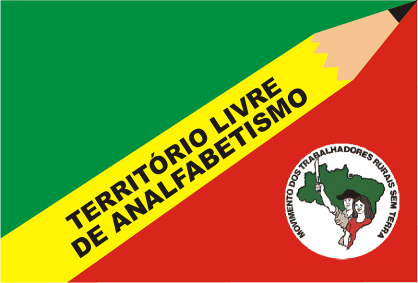 Bandera de la Campaña de AlfabetizaciónEstos momentos aquí relatados de forma sucinta son demostraciones de la importancia que el movimiento da a la Alfabetización de Adultos. En verdad es una conquista de un proceso histórico de lucha por la educación, por el conocimiento que resulta en la comprensión de la lucha de clases, la propia clase trabajadora no se gire para la lógica de un proyecto que no es suyo. Lejos de ser resuelta la cuestión del analfabetismo en Brasil, la campaña es permanente. Así como la lucha por la tierra y por la transformación social. Es en esta misma convicción de que donde exista un trabajador campesino sin el acceso a la Tierra continuemos luchando por la Reforma Agraria, el compromiso del Movimiento con la alfabetización se da en la misma línea: en cuanto existieren analfabetos, el esfuerzo va a ser la lucha para alfabetizarlos. Alfabetizar a los Trabajadores  Jóvenes y Adultos es una acción revolucionaria“...Avancemos, brigadistas,
muchos siglos de incultura caerán,
levantemos barricadas
de cuadernos y pizarras,
vamos a la insurrección cultural...” Himno de la Cruzada Nacional de Alfabetización -Nicaragua (Música y Letra: Carlos Mejía Godoy)	Los datos nos apuntan que existen en torno de los 34 millones de analfabetos que viven en América Latina. Analizar números normalmente no corresponde a una certeza tanto no que dice respecto al número exacto de personas relacionadas a la investigación, cuando por lo que se está investigando. En la alfabetización no es diferente, existen conceptos diferentes para llegar al entendimiento de lo que es estar  alfabetizado y lo que es no ser alfabetizado.	Es lo mismo con las diferentes concepciones de alfabetización, lo que podemos afirmar es que mientras exista una cantidad grande de personas no alfabetizadas en América Latina, estamos ante una realidad que debemos enfrentar con políticas que aseguren el derecho de los trabajadores a la escolarización. 	Recordar las experiencias que existieron en América Latina en la lucha por la Alfabetización es de cierta forma comprometerse con la continuidad de estos procesos, pues no son cualquier trayectoria que nos dedicamos a discutir y continuar, fueron metodologías, acciones construidas en medio de un contexto de luchas comprometidas con cambios estructurales en la sociedad. Nos cabe mientras el resultado de estos procesos históricos, como forma de continuidad, sea coherente con este mismo principio. Alfabetizar Jóvenes y Adultos no significa algo aislado Del compromiso de “cambiar el mundo”, significa un compromiso de transformar a través de la libertad a hombres y mujeres de la clase trabajadora.ConclusionesEste trabajo realizado a varias voces, pretende dar cuenta de la existencia en la historia educacional de nuestrAmérica de experiencias, proyectos, procesos político-pedagógicos vinculados a procesos emancipatorios en el continente. Para los pueblos originarios y de Oceanía el pasado no se encuentra atrás sino adelante, es el que podemos ver, mirar y el futuro está atrás, es lo que aún no conocemos, es lo que no podemos ver aún. Esta concepción nos sirve para poder plantearnos que adelante nuestro están estas experiencias, es nuestro pasado educacional, ahí podemos y debemos mirarnos como pueblos, ahí seguramente encontraremos nuestro futuro.La categoría “emancipación” nos permite visibilizar procesos que se están planteando cambios profundos; procesos que van más allá de meras “independencias” políticas, o cambios parciales en las estructuras de burocráticas, o incluso transformaciones administrativas o de perspectivas en los sistemas educativos y de gestión de la educación. En el caso de la experiencia chilena tanto como en la experiencia del MST estamos ante experiencias que se propusieron pensar una educación al servicio de los intereses de la clase trabajadora, en contextos diferentes, el de un país en revolución, otro país en transición a otro modelo de sociedad que aún se halla inconcluso, y en el que miles de hombres y mujeres dejaron la vida, y en el caso del MST una experiencia en el seno de un Estado capitalista que está construyendo en constante lucha contra el capitalismo, también con mártires en su historia. En los dos casos  podemos encontrarnos con procesos que promovieron cambios que necesariamente son acompañados de transformaciones estructurales, y que dialécticamente inciden y son transformados por procesos colectivos y en las subjetividades de hombres y mujeres que luchan y trabajan y construyen un mañana mejor.  BibliografíaBIAGINI, Hugo y  ROIG Arturo, América Latina hacia su Segunda Independencia : Memoria y autoafirmación,  Buenos Aires , Aguilar, Altea, Taurus, Alfaguara, 2007.RODRIGUEZ BRANDAO C., 1993,  “Caminos cruzados: formas de pensar y hacer educación en América Latina”. En: Gadotti, M. y Torres, C.A. Educación Popular. Crisis y perspectivas. Miño y Dávila. Bs. As. BRUSILOVSKY, S., 1996, en MONTEVERDE, A., "Entrevista a Silvia Brusilovsky. Educación de adultos ¿problemática significativa?", en: Revista IICE, Año 5, Nº8, Facultad de Filosofía y Letras, UBA. CALDART, Roseli Salete. Pedagogia do Movimento Sem Terra: escola é mais do que escola. Petrópolis: Vozes,2000.DUSSEL  Enrique, Eduardo Mendieta y Carmen Bohórquez (eds.). Historia del Pensamiento Filosófico Latinoamericano, del Caribe y "Latino" (1300-2000). México: Siglo XXI Editores , 2009. FREIRE, Paulo. Pedagogia do Oprimido. Rio de Janeiro: Paz e Terra, 2005. 43ª Ed.LIENDO, María Cristina, 2012,  “Las segundas independencias de Don Arturo Roig”, en Utopía y Praxis Latinoamericana, vol. 17, núm. 59, Universidad del Zulia, Maracaibo, Venezuela, pp. 115-123. Disponible en: http://www.redalyc.org/articulo.oa?id=27925537017MARX, K, 1846,  Miseria de la filosofía, en http://www.marxists.org/espanol/m-e/1847/miseria/index.htm. MANGGINI, T. R T. A campanha de Alfabetização e a Estratégia política do MST. Monografia de especialização. UFSC, Santa Catarina, 2009.Caderrno de Educação n°11: Sempre é tempo de aprender. São Paulo: 2004.MST. Campanha Nacional de Alfabetização no MST. São Paulo: 2007.MST. Carta do V Congresso Nacional. Brasília: 2007.RUI BEISIEGEL, CELSO, 2002, Observaciones sobre la Teoría y la Práctica en Paulo Freire, en http://www.hottopos.com/mirand7/observaciones_sobre_la_teoria_y_.htmNUÑEZ, I., 2003,  La ENU entre dos siglo. Ensayo histórico sobre la Escuela Nacional Unificada. Editorial LOM. PONCE, A., 2001, Humanismo burgués y humanismo proletario. Educación y Lucha de clases, Miño y Dávila, Buenos Aires. RODRIGUEZ, L.,  1996, “Educación de adultos (EA) y actualidad”, en: Revista del IICE, Año V, Nº8, Buenos Aires.STÉDILE, J. P. e FERNANDES, B. M. Brava gente: A trajetória do MST e a luta pela terra no Brasil. Ed. Perseu Abramo, São Paulo: 2005.